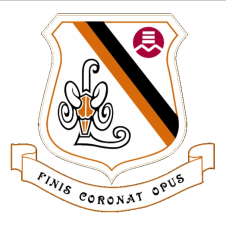 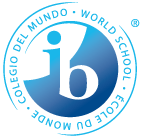 École Secondaire LAURIER MACDONALD High School7355 Viau, Saint-Leonard  H1S 3C2Tel: 514-374-6000  Fax: 514-374-7220______________________________________________________COURSE STANDARDS AND PROCEDURESCOURSE:	 Secondary 2, 555-204CLASS RESOURCES:  Worlds workbook and online exercises, Explore Learning
COURSE DESCRIPTION: Course description: Secondary 2 Science and Technology is a stepping stone from building a foundation to creating an understanding of scientific concepts. The focus of this course is to build an understanding of science and its implications in our lives. The course involves hands-on labs, virtual labs for individual practice as well as theoretical components.Students will understand that science is a process as well as a body of knowledge. Students will explore the design cycle (investigation, design, planning, creation and evaluation).In this course, students will also become familiar with standard laboratory practices and be encouraged to apply theoretical concepts in a practical way through lab work.

MYP AIMS ADDRESSED BY THE COURSE: 
FUNDAMENTAL IB CONCEPTS: -          Communication: Students will conduct labs and complete hands-on activities and assignments in which they will have to use the appropriate scientific language.KEY INSTRUCTIONAL STRATEGIES/APPROACHES TO LEARNING: -          The ATLs that will be focused on is critical thinking. Students will analyze and evaluate issues and ideas by gathering and organizing relevant information to formulate an argument and interpret data to draw reasonable conclusions and generalizations. This will be achieved by incorporating various inquiry-based activities throughout the year.  IB MYP LEARNER PROFILE:-          Knowledgeable: During the inquiry-based activities, students will be asked to use their previous knowledge of different scientific concepts in order to solve a new problem.-          Inquirers: Students will develop their skills for inquiry.FORMATIVE & SUMMATIVE ASSESSMENT INCLUDING MYP ASSESSMENT: MYP Course AimsMEES Course Objectives
Develops skills to design and perform investigations, evaluate evidence, and reach conclusions.
Competency 1: Seeks answer or solutions to scientific or technological problems.
Cultivate analytical inquiring and flexible minds that pose questions, solve problems, construct explanations, and judge arguments.Competency 2: Makes the most of his/her knowledge of science and technology.
Term 1 Term 1 Term 1 Competencies targetedEvaluation methodsTimelineCompetency 1: Theory; 60%Competency 2: Practical; (Labs and Design cycle) 40%May include, but not limited to:-Quizzes-Tests-Lab reports-Assignments-HomeworkTo finish byNovember 3rdCommunication to students and parentsMaterials requiredMaterials requiredCurriculum NightProgress reportReport cardVerbal/Written communication, telephone/email may be on an as needed basisPens/Pencils/HighlightersWorlds workbook and online exercises, www.explorelearning.com,Pens/Pencils/HighlightersWorlds workbook and online exercises, www.explorelearning.com,IB MYP CriterionExamples of assessment/feedback both formative and/or summative
Examples of assessment/feedback both formative and/or summative

• A: Knowing and understanding• B: Inquiring and designing• C: Processing and evaluating• D: Reflecting on the impacts of science
Standardized chapter testsSelf evaluations
Standardized chapter testsSelf evaluationsTerm 2 Term 2 Term 2 Competencies targetedEvaluation methodsTimelineCompetency 1: Theory; 60%Competency 2: Practical; (Labs and Design cycle) 40%May include, but not limited to:-Quizzes-Tests-Lab reports-Assignments-HomeworkMidterm lab examMidterm theory examTo finish by: February 3rdCommunication to students and parentsMaterials requiredMaterials requiredReport card in FebruaryVerbal/Written communication, telephone/e-mail may be on an as needed basisPens/Pencils/HighlightersWorlds workbook and online exercises, www.explorelearning.com,Pens/Pencils/HighlightersWorlds workbook and online exercises, www.explorelearning.com,IB MYP CriterionExamples of assessment/feedback both formative and/or summativeExamples of assessment/feedback both formative and/or summative
• A: Knowing and understanding• B: Inquiring and designing• C: Processing and evaluating• D: Reflecting on the impacts of science              Assignments              TestTerm 3 Term 3 Term 3 Competencies targetedEvaluation methodsTimelineCompetency 1: Theory; 60%Competency 2: Practical; (Labs and Design cycle) 40%May include, but not limited to:-Quizzes-Tests-Lab reports-Assignments-HomeworkFinal lab examFinal theory termTo finish by: June 22Communication to students and parentsMaterials requiredMaterials requiredReport card in FebruaryVerbal/Written communication, telephone/e-mail may be on an as needed basisPens/Pencils/Highlighters-Notebook/Loose leaf and binder-Scientific calculator-Pencil Crayons-Study Guide-Practical Guide-TextbookPens/Pencils/Highlighters-Notebook/Loose leaf and binder-Scientific calculator-Pencil Crayons-Study Guide-Practical Guide-TextbookIB MYP CriterionExamples of assessment/feedback both formative and/or summative Examples of assessment/feedback both formative and/or summative 
• A: Knowing and understanding• B: Inquiring and designing• C: Processing and evaluating• D: Reflecting on the impacts of science Egg Drop ChallengeLab examJune theory exam Egg Drop ChallengeLab examJune theory examAdditional Information/Specifications☐	This course does not have a final exam. The final course grade comes entirely from the school course grade.☐	This course has a final exam administered by the English Montreal School Board. The final course grade is determined by taking 70% of the school course grade and 30% of the school board exam.☐	This course has a final exam administered by the Ministère de l’Éducation et de l’Enseignement Supérieur (MEES). The final course grade is determined by taking 50% of the school course grade and 50% of the MEES exam. Please note that the final course grade is subject to MEEs moderation.